ПРОЕКТ                                                 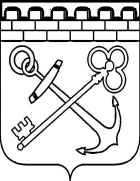 КОМИТЕТ ПО ПЕЧАТИ ЛЕНИНГРАДСКОЙ ОБЛАСТИПРИКАЗО внесении изменений в приказ Комитета по печати Ленинградской области от 29 января 2020 года № 4 «Об утверждении направлений расходования средств областного бюджета Ленинградской области, предусмотренных Комитету по печати Ленинградской области на 2020 год и на плановый период 2021 и 2022 годов на реализацию мероприятий в сфере информационной политики Ленинградской области»В целях реализации мероприятий в сфере информационной политики Ленинградской области в 2020 году и в соответствии с пунктом 3.1. Положения 
о Комитете по печати Ленинградской области, утвержденного постановлением Правительства Ленинградской области от 15.04.2016 № 105, п р и к а з ы в а ю: 1. Внести изменения в пункт 1 приказа Комитета по печати Ленинградской области от 29 января 2020 года № 4 «Об утверждении направлений расходования средств областного бюджета Ленинградской области, предусмотренных Комитету по печати Ленинградской области на 2020 год и на плановый период 2021 и 2022 годов на реализацию мероприятий в сфере информационной политики Ленинградской области» дополнив абзацем восьмым следующего содержания: «Организация изготовления и распространения полиграфических и печатных материалов».2. Контроль за исполнением настоящего приказа оставляю за собой.Должностное лицо, ответственное за разработку правового актаот «___» ___________2020 года№ ____Председатель КомитетаК.Н.ВизирякинНачальник сектора медиапланирования  ______________Нетупская М.В Нетупская М.В Нетупская М.В ________________________________(подпись)(подпись)(дата)(дата)(дата)(дата)Согласовано:Начальник отдела по взаимодействию со средствами массовой информации __________________________________________Суровцева Л.В.Суровцева Л.В.Суровцева Л.В.________(подпись)(подпись)(подпись)(дата)Консультант отдела правового, финансового обеспечения и государственного заказа – главный бухгалтер__________________________________________Золотова Н.А.Золотова Н.А.Золотова Н.А.________(подпись)(подпись)(подпись)(дата)Начальник отдела правового, финансового обеспечения и государственного заказа __________________________________________Васильева Ю.В.Васильева Ю.В.Васильева Ю.В.________(подпись)(подпись)(подпись)(дата)